You are receiving this email as a member of the media.If you wish to unsubscribe from future messages, please reply with UNSUBSCRIBE in the subject line.                                                                                                                                          NEWS RELEASE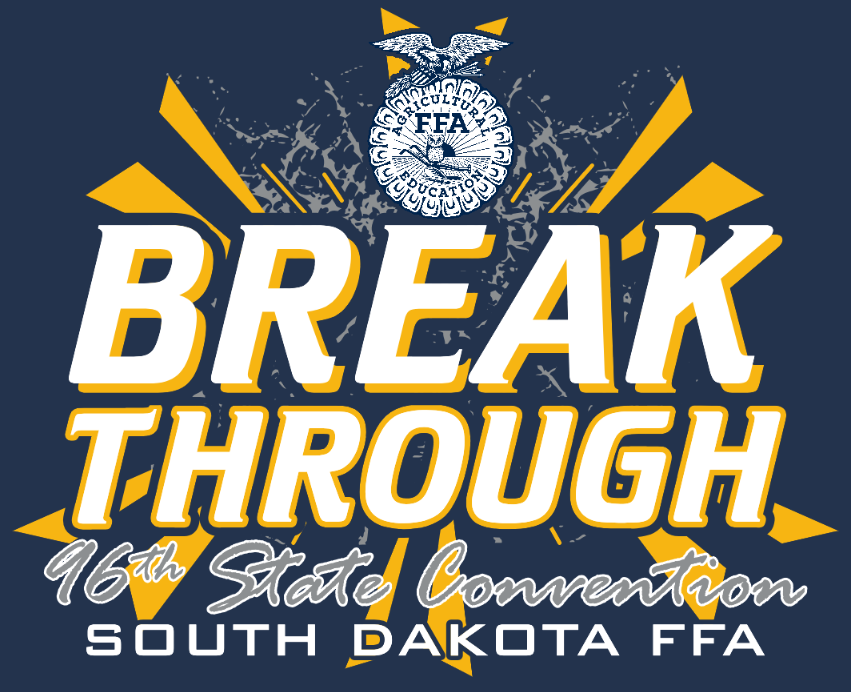                                                                                                                                                                               South Dakota FFA Association          FOR IMMEDIATE RELEASEApril 21, 2024Agriscience Fair photos available to download at: https://drive.google.com/drive/folders/1aojiI_TLlzVJEO4_erWlrlb3dTzaGOy1?usp=drive_linkAll photos are 1-3rd place, left to right. South Dakota FFA Agri-Scientists Recognized BROOKINGS, S.D. –Students received finalist FFA AgriScience Distinction during this week’s State FFA Convention. The SD FFA Association recognizes students who gain real-world, hands-on experiences in agricultural enterprises.Agriscience students use scientific principles and emerging technologies to solve complex problems related to agriculture, food and natural resources in six different categories (Animal Systems; Environmental and Natural Resource Systems; Food Products & Processing Systems; Plant Systems; Power, Structural & Technology Systems; Social Systems).  Projects involve extensive research as well as writing a written report including information on previous studies related to the topic, their research and findings. Students can compete in the AgriScience Fair as an individual or with a team in separate divisions:I – Individual member in grades 7 and 8      II – Team of two members in grades 7 and 8III – Individual member in grades 9 and 10 IV – Team of two members in grades 9 and 10V – Individual member in grades 11 and 12      VI – Team of two members in grades 11 and 12The top projects in each division will advance for a chance to compete at the National FFA Agriscience Fair at the National Convention in Indianapolis, Indiana this fall. The winners are as follows:Animal SystemsThe study of animal systems, including life processes, health, nutrition, genetics, management and processing, through the study of small animals, aquaculture, livestock, dairy, horses, and/or poultry.  Division 1, sponsored by Eichacker Simmentals, Salem Veterinary Service, Dakota Hills Veterinary Clinic and DeTye Vet Supply:1st – Charlie Cody, Tri-Valley2nd – Alexis Schock, McCook Central3rd – Isaac Robert, McCook CentralDivision 2, sponsored by Eichacker Simmentals, Salem Veterinary Service, Dakota Hills Veterinary Clinic and DeTye Vet Supply:Sponsor: Mike Stiefvater, Salem, Veterinary Services1st – Steele Anglin & William Winter, Tri-Valley2nd – Bree Smart & Sophie Sandine, McCook Central 3rd – Chanel Mohrhauser & Alli Foremna, Tri-ValleyDivision 3, sponsored by Fall River Feedyard and the Franken Family:1st – Alex Siemonsma, West Central2nd – Gabby Hanson, Sisseton3rd – Caedon Gates, West CentralDivision 4, sponsored by Fall River Feedyard and the Franken Family:1st – Nate Struck & Noah Erickson, West Central2nd – Gracie Pedersen & Isabella Mack, Tri-Valley 3rd – Austin Michaels & Hunter Wagner, West Central Division 5, sponsored by Dakota Hills Veterinary Clinic, Fall River Veterinary Clinic, Buffalo Ranch Supply and First Dakota National Bank:Sponsor: Kevin Blagg, First Dakota National Bank 1st – Kelsey Vockrodt, West Central2nd – Emma Schneider, Dolan 3rd – Brooklyn Beringer, Gettysburg Division 6, sponsored by Dakota Hills Veterinary Clinic, Fall River Veterinary Clinic, Buffalo Ranch Supply and First Dakota National Bank: Sponsor: Kevin Blagg, First Dakota National Bank1st – Kolten Stiefvater & Karlie Stiefvater, McCook Central2nd – Joseph Grady & Julianne Grady, McCook Central 3rd – Lucas Ebbinga & Jett Whiting, West Central Environmental Service/Natural Resource SystemsThe study of systems, instruments and technology used in waste management; the study of the management of soil, water, wildlife, forests and air as natural resources and their influence on the environment. Division 1, sponsored by Ducks Unlimited:1st – Emerri Gottlob, McCook Central2nd – Khloie Klinkhammer, McCook Central 3rd – Thomas Oyen, McCook Central Division 2, sponsored by Ducks Unlimited:1st – Brenna Bartlett & Claire Vogel, Montrose2nd- Joseph Kayser & Creighton Werning, Bridgewater Emery 3rd – Taygen VanDerVliet & Colt Johnson, Buffalo Christian Division 3, sponsored by Macksteel Farm and Ranch Equipment, Dry Creek Farm & Ranch and the Pennington County Conservation District and Farm Credit Services of America:Sponsor: Brain Gottlob, Farm Credit Services of America1st – Noah Felderman, Doland 2nd – Luke Horstman, McCook Central 3rd – Olivia Knox, DolandDivision 4, sponsored by Macksteel Farm and Ranch Equipment, Dry Creek Farm & Ranch and the Pennington County Conservation District and Farm Credit Services of America:Sponsor: Brain Gottlob, Farm Credit Services of America1st – Jace Wager & Sage Hermann, Gettysburg 2nd – Theodore Peterson & Gunnar Alfson, West Central 3rd – Corven Johnson & Logan Kenyon, Tri- Valley Division 5, sponsored by ProAg Engineering, Inc.:1st – Jude Jarding, West Central 2nd – Samantha Geffre, Leola3rd—Tyanne Osterkamp, Northwestern AreaDivision 6, sponsored by ProAg Engineering, Inc.:1st – Harlee Nielson & Mikael Nielson, Hitchcock-Tulare2nd – Emery Pearson & Corie Wicks, Tri-Valley 3rd – Carter Evans & Easton Eberhard, West Central Food Products and Processing SystemsThe study of product development, quality assurance, food safety, production, sales and service, regulation and compliance and food service within the food science industry.Division 1, sponsored by the South Dakota Retailers Assocation, Brian and Codi Mills, Doland FFA:Sponsor:  LeAnne Bawek, Doland FFA1st – Stells Oyen, McCook Central 2nd – Tessa Burke, Bridgewater Emery 3rd – Brodie Boomsma, Doland Division 2, sponsored by the South Dakota Retailers Assocation, Brian and Codi Mills, Doland FFA:1st – Josalyn Traupel & Leah Feterl, McCook Central2nd – Iliana Krusinger & Olivia Havard, McCook Central Division 3, sponsored by the South Dakota Retailers Association and the Doland FFA Alumni:1st – Kenasyn Johnson, West Central2nd – Addison Ecklein, McCook Central3rd – Kendall McAreavery, Tri-ValleyDivision 4, sponsored by the South Dakota Retailers Association and the Doland FFA Alumni:Sponsor:  LeAnne Bawek, Doland FFA Alumni1st – Mattie Huwe & Ava Christensen, Tri-Valley 2nd – Lauren Jones & Kamryn Schaaf, West Central 3rd – Brooklyn Roberts & Stella Siemonsma, West Central Division 5, sponsored by Jim Chilson, Grain Millers Inc., McCook Central FFA, Carl & Kari Sanders:1st – Courtney Decker, Northwestern AreaDivision 6, sponsored by Jim Chilson, Grain Millers Inc., McCook Central FFA, Carl & Kari Sanders:1st – Zoe Dissing & McKenzie Mack, Tri-Valley2nd – Collin Shellum & Jakob Gnadt, Garretson3rd – Kaizha Blase & Isabela Jimenez, McCook Central Plant SystemsThe study of plant life cycles, classifications, functions, structures, reproduction, media and nutrients, as well as growth and cultural practices, through the study of crops, turf grass, trees and shrubs and/or ornamental plants. Division 1, sponsored by Next Level Ag, Dan & Sheri Kahnke, Bayer, SD Corn Utilization Council:1st – Jack Remily, Doland, (pictured Layne Andrews, Beresford)2nd – Adeline Miles, McCook Central 3rd – Hudson Hansen, DolandDivision 2, sponsored by Next Level Ag, Dan & Sheri Kahnke, Bayer, SD Corn Utilization Council:1st – Isaac Chase & Cale Hoffman, McCook Central 2nd – Connor Heiberger & Noah Durfee, McCook Central 3rd – Josephine Weihe & Jayden Jasper. MontroseDivision 3, sponsored by Dan & Sheri Kahnke, Central Farmers Cooperative, The First National Bank of Sioux Falls:1st – Alexa Pulse, McCook Central 2nd – Eva Healy, West Central 3rd – Ty Boekelheide, Northwestern AreaDivision 4, sponsored by Dan & Sheri Kahnke, Central Farmers Cooperative, The First National Bank of Sioux Falls:1st – Ayla Kramer & Taylor Borgen, West Central2nd – Danielle Wipf & Brunn Barney, Tri- Valley 3rd – Emily Wenzel & Brody Thompson, Tri-Valley Division 5, sponsored by the SD Soybean Research & Promotion Council:1st – Tanner Eide, Gettysburg2nd – Tyler Groenewold, Tri-Valley 3rd – Emily Watson, HarrisburgDivision 6, sponsored by SD Soybean Research & Promotion Council:1st – Ireland McAreavey & Corral Benson, Tri-Valley2nd – Cooper Mulder & Bryce Ridings, West Central Power, Structural, and Technical SystemsThe study of agricultural equipment, power systems, alternative fuel sources and precision technology, as well as woodworking, metalworking, welding, and project planning for agricultural structures. Division 1, sponsored by Meyerink Farm Service:1st – Joseph VanEmmerick, McCook Central 2nd – Taylor Hawley, Bridgewater Emery 3rd – Ayden Kuhl, McCook Central Division 2, sponsored by Meyerink Farm Service:1st – Beau Hiernonimus & Bentley McMillen, Tri-Valley2nd – Jackson Pedersen & Ari Loen, Tri-Valley 3rd – Hunter Thompson & Kyle Barenklau, MontroseDivision 3, sponsored by Butler Machinery and CTE Global, Inc:Sponsor:  Courtney Ireland & Alethea Caraway, CTE Global, Inc.1st – Tucker Peterson, McCook Central 2nd – Carson Ewalt, Northwestern Area3rd – Austin Nash, Northwestern AreaDivision 4, sponsored by Butler Machinery and CTE Global, Inc:Sponsor:  Courtney Ireland & Alethea Caraway, CTE Global, Inc.1st – Gage Egger & Ty Oyen, Tri-Valley2nd – Gavin Crosby & Chase Jones, Tri-Valley3rd – Briggs LaBrie & Logan LaBrie, Doland (not pictured)Division 5, sponsored by Dacotah Bank, Summit Contracting, RDO Equipment, Gullickson Family Livestock: Sponsor:  Haley Borszich, Dacotah Bank; Jason Peterson & Matt Milosevich, RDO Equipment1st- Reece Gerlach, West Central 2nd – James Bame, Madison CentralDivision 6, sponsored by Dacotah Bank, Summit Contracting, RDO Equipment, Gullickson Family Livestock:Sponsor:  Haley Borszich, Dacotah Bank; Jason Peterson & Matt Milosevich, RDO Equipment; Mike Berg & Nate Moe, Summit Contracting1st – Lexi Nichols & Sydney Neel, West Central 2nd – Brea Janes & McKenzie Dow, Tri-Valley 3rd – Sam Carlson & Alexis Weinacht, Tri-Valley Social Science The study of human behavior and the interaction of individuals in and to society, including agricultural education, agribusiness economics, agricultural communications, agricultural leadership and other social science applications in agriculture, food, and natural resources. Division 1, sponsored by Chad Wosje (in photo):1st – Hadley Flogstad, McCook Central2nd – Hailey  Heumiller, McCook Central 3rd – Benjamin Bergeson, MCCook Central Division 2, sponsored by Chad Wosje (in photo):1st – Jaxon Scheff & Mason Casilli, Montrose 2nd – Andrew Sabers & Liam Rayman, McCook Central Division 3, sponsored by Prairie Grain Partners, LLC., Sd Biotech Association:1st – Bobbi Eide, Gettysburg2nd – Atlee Olson, Belle Fourche3rd – Elle Goehring, ParkstonDivision 4, sponsored by Prairie Grain Partners, LLC., Sd Biotech Association:1st – Nora Gordon & Paislee Lindstrom. Montrose2nd – Holly Berg & Ashtyn Nilson, West Central3rd – Karlee Klinkhammer & Avery Alley. McCook Central Division 5, sponsored by Farmers Mutual of Nebraska, Pioneer-Corteva and BankWest:1st – Lane Duetsch, McCook Central 2nd – Reganne Miles, Doland 3rd – Renee Uberty, McCook CentralDivision 6, sponsored by Farmers Mutual of Nebraska, Pioneer-Corteva and BankWest:1st- Lauren Roling & Alyssa Roling, McCook Central 2nd – Abby Chase & Ava Sieverding, McCook Central 3rd – Espn Althoff & Bracken Sharpe, Tri-Valley About the South Dakota FFA Association: The National FFA Organization is a national youth organization of 850,823 student members as part of 8,995 local FFA chapters in all 50 states, Puerto Rico and the Virgin Islands. As part of the National FFA Organization, the South Dakota FFA Association encompasses 109 chapters with over 5,000 South Dakota FFA members. FFA strives to make a positive difference in the lives of students by developing their potential for premier leadership, personal growth and career success through agricultural education. To discover more about the South Dakota FFA Association or the South Dakota FFA Foundation, visit them both at sdaged.org or on Facebook and Instagram.-###-Website: www.sdaged.orgFacebook: www.facebook.com/South.Dakota.FFAInstagram: @sdffaassociationFor more information, contact:Caroline HansonSouth Dakota Leadership and Program ManagerCaroline.hanson@sdaged.orgGerri EideSD FFA Foundation Executive DirectorGerri@sdffafoundation.org 